Nombre…………………….. Apellidos……………………………………………………………………….. Curso…….. Grupo…..         CONCURSO CARNAVALEROSCon la información del cartel,con los trabajos,  on las piestas que se te dan  y con las ayudas que consigas intenta rellenar el cuadro de la derecha con algún dato identificativo de la foto. No es necesario nombres y apellidos completos.  El que más acierte ganará un premio de 20 euros en material escolar.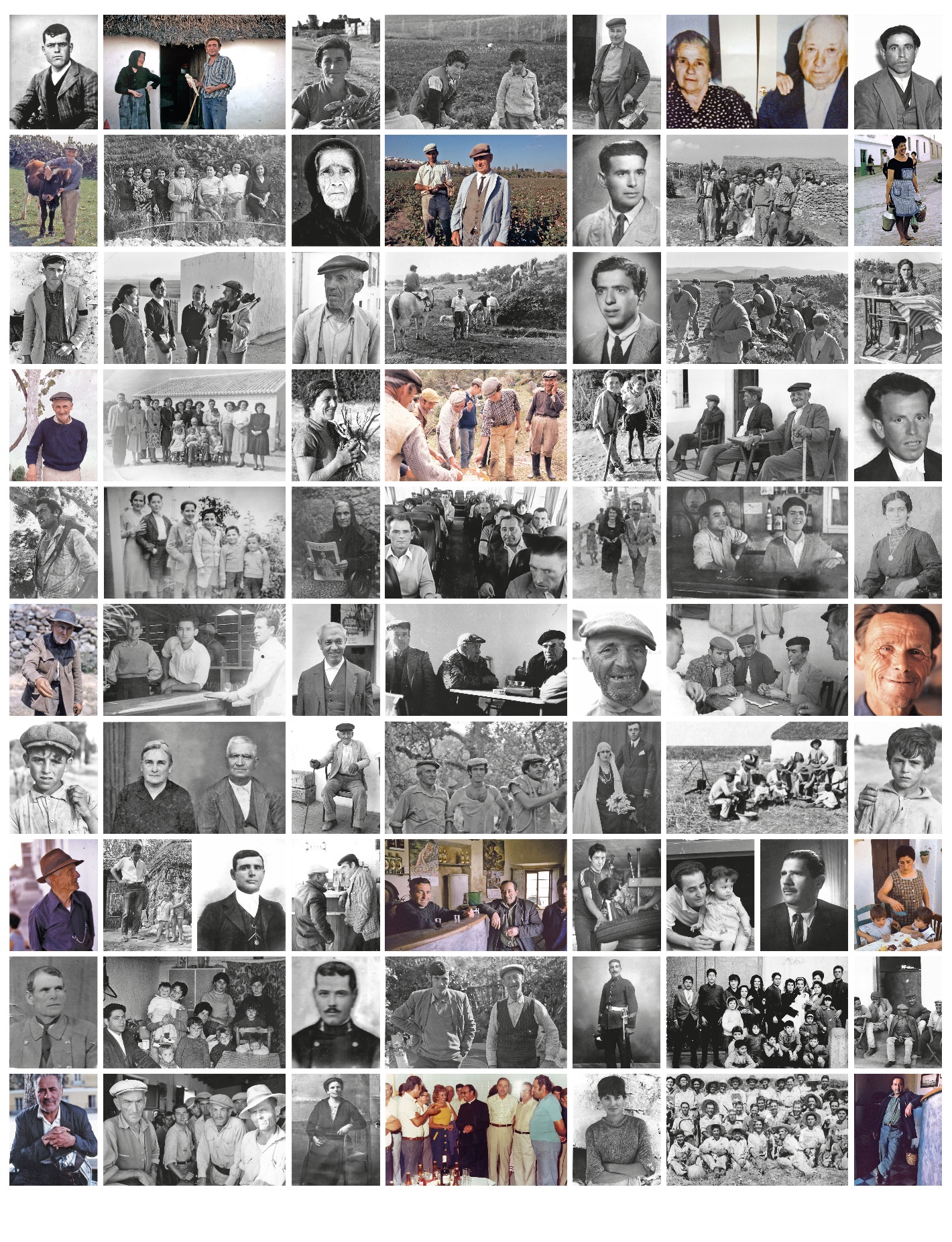 1.-Murió en los sucesos de nombre Juan2.- Saga de artistas3.- Dolores tuvo muchos hijos4.- Algodoneros de Casas Viejas5.- Maestro, rojo y lotero6.- De los Barrios7.- Sebastián tuvo que huir de Benalup8.-Hombre con mucha prisa9.-Su padre peón caminero10.-Un mapa de arrugas11.- Hortelanos de la huerta de …12.- Muchos se subieron por las paredes para capturarlo13.- En la huerta chica14.- Madre de carboneros y carnavaleros15.-Emigró a Torrent16.- Hortelanos y carboneros17.- El Tariero18.- Carboneros19.- Maestro, carnavalero y segregacionista20.- Jornaleros21.- Sale enla 922.- Sale en la 823.-Sale en la 924.-Sale en la 325.- Bolo26.- Saga prolífera27.- El del torno28.- Murió en Pozoblanco29.- Corchero30.- Su familia de Guaro31.- Crió a los anteriores32.- A Marbella33.- Sale en la 834.- De Medina35.-Rasalía esposa y madre de Fernando y  Manoli36.- Un tio de un pueblo de Sevilla37.- Mismos que 3438.- El del cine39.- Los rojos de Casas Viejas40.- Hortelano41.- Moreno42.- Ortiz43.-De la saga44.-De Jubrique45.- Del torno46.- Corcheando47.- Ella provenía su familia de Génova48.- Base del pueblo49.- De la saga50.- Sinónimo de fuente51.- De Jimena y de Medina52.- Pastor53.-Bernardo y Juan54.- Hijos en el IES55.-De Medina y de Guaro56.-Cicerones57.-Peón caminero58.- Familia conprisa59.- Jerónimo, hermano de 160.- A Barcelona61.-El hombre fuerte del PSOE en la 2ª República62.- Reyes Monroy63.-En lo de Palomino64.-Igual que 565.-En el Tato66.- Mujer de José Olmo67.- Panadería con historia68.- En Torrent69.- Base del pueblo70.- Juan